Конструирование    Тема «Скамеечка для мишки»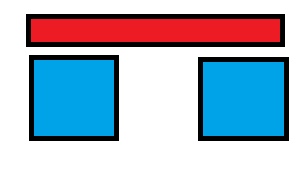 Цель: Развивать умение сооружать постройки по образцу.
Задачи:Познавательные:  Закрепить название деталей конструктора. Активизировать активный и пассивный словарь детей за счет слов: скамейка, устал, мишка, в лесу живет.Развивающие: Развивать память, внимание, наблюдательность. Продолжать учить детей сооружать элементарные постройки по образцу, строить простейшие устойчивые перекрытия. Проявлять желание строить скамейку для игрушек самостоятельно. Продолжать закреплять умение обыгрывать  постройку.    Воспитательные: Воспитывать заботу о животных; вызвать положительные эмоции.                                                                                                               Оборудование: конструктор  (детали необходимые для постройки: 2 кубика,  кирпичик - на каждого ребенка), игрушка: мишка, мелкие игрушки  по количеству детей.Ход игры-занятия: Слышится рычание медведя.Восп. Ой, кто это? (мишка)Восп. Где же он спрятался? (дети ищут и находят медведя)Воспитатель берет мишку в руки и говорит: 
                                Мишка по лесу гулял                                 И цветочки собирал.                                 Долго мишка наш гулял,                                 Сел мишутка — он устал.Восп. Покажите, как мишка гулял по лесу (имитация движений)Восп. Что же искал мишка в лесу? Что он любит кушать? (мед, ягодки)Восп. Мишка долго гулял и устал. Куда же мы его посадим?Давайте, построим мишке скамейку.  Возьмем кубики и поставим их на небольшом расстоянии друг от друга. Теперь возьмем кирпичик  и положим на кубики так, чтобы он не упал. Вот какая скамейка получилась!                           Восп. Но мишка к нам в гости пришел ни один, а со своими друзьями. Они тоже хотят посидеть на скамеечке. Давайте, и для них построим.Дети строят скамейки, обыгрывают постройки.Восп. Вика, для кого построила скамейку? (для ежика) А Олег для кого? (для зайчика)Восп. Что мы построили? (скамеечки)  Сколько у нас получилось скамеечек? (много).